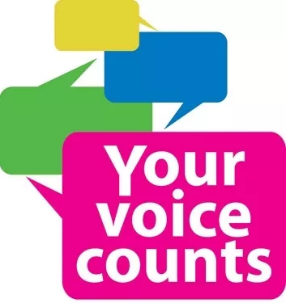 General advocacy is also known as non-statutory advocacy. It means any kind of advocacy that is not required by law.General advocacy referrals can be made by professionals (with the individual’s permission) and by individuals who wish to self-refer. General advocacy is also known as non-statutory advocacy. It means any kind of advocacy that is not required by law.General advocacy referrals can be made by professionals (with the individual’s permission) and by individuals who wish to self-refer. General advocacy is also known as non-statutory advocacy. It means any kind of advocacy that is not required by law.General advocacy referrals can be made by professionals (with the individual’s permission) and by individuals who wish to self-refer. General advocacy is also known as non-statutory advocacy. It means any kind of advocacy that is not required by law.General advocacy referrals can be made by professionals (with the individual’s permission) and by individuals who wish to self-refer. General advocacy is also known as non-statutory advocacy. It means any kind of advocacy that is not required by law.General advocacy referrals can be made by professionals (with the individual’s permission) and by individuals who wish to self-refer. General advocacy is also known as non-statutory advocacy. It means any kind of advocacy that is not required by law.General advocacy referrals can be made by professionals (with the individual’s permission) and by individuals who wish to self-refer. General advocacy is also known as non-statutory advocacy. It means any kind of advocacy that is not required by law.General advocacy referrals can be made by professionals (with the individual’s permission) and by individuals who wish to self-refer. General advocacy is also known as non-statutory advocacy. It means any kind of advocacy that is not required by law.General advocacy referrals can be made by professionals (with the individual’s permission) and by individuals who wish to self-refer. General advocacy is also known as non-statutory advocacy. It means any kind of advocacy that is not required by law.General advocacy referrals can be made by professionals (with the individual’s permission) and by individuals who wish to self-refer. General advocacy is also known as non-statutory advocacy. It means any kind of advocacy that is not required by law.General advocacy referrals can be made by professionals (with the individual’s permission) and by individuals who wish to self-refer. General advocacy is also known as non-statutory advocacy. It means any kind of advocacy that is not required by law.General advocacy referrals can be made by professionals (with the individual’s permission) and by individuals who wish to self-refer. General advocacy is also known as non-statutory advocacy. It means any kind of advocacy that is not required by law.General advocacy referrals can be made by professionals (with the individual’s permission) and by individuals who wish to self-refer. General advocacy is also known as non-statutory advocacy. It means any kind of advocacy that is not required by law.General advocacy referrals can be made by professionals (with the individual’s permission) and by individuals who wish to self-refer. General advocacy is also known as non-statutory advocacy. It means any kind of advocacy that is not required by law.General advocacy referrals can be made by professionals (with the individual’s permission) and by individuals who wish to self-refer. General advocacy is also known as non-statutory advocacy. It means any kind of advocacy that is not required by law.General advocacy referrals can be made by professionals (with the individual’s permission) and by individuals who wish to self-refer. General advocacy is also known as non-statutory advocacy. It means any kind of advocacy that is not required by law.General advocacy referrals can be made by professionals (with the individual’s permission) and by individuals who wish to self-refer. General advocacy is also known as non-statutory advocacy. It means any kind of advocacy that is not required by law.General advocacy referrals can be made by professionals (with the individual’s permission) and by individuals who wish to self-refer. Please complete this form fully, including the equalities information. If the form is not fully completed this may delay the appointment of an advocate.If you need help or have questions, please contact our office on 0191 478 6472 or freephone 0800 048 7856 Please complete this form fully, including the equalities information. If the form is not fully completed this may delay the appointment of an advocate.If you need help or have questions, please contact our office on 0191 478 6472 or freephone 0800 048 7856 Please complete this form fully, including the equalities information. If the form is not fully completed this may delay the appointment of an advocate.If you need help or have questions, please contact our office on 0191 478 6472 or freephone 0800 048 7856 Please complete this form fully, including the equalities information. If the form is not fully completed this may delay the appointment of an advocate.If you need help or have questions, please contact our office on 0191 478 6472 or freephone 0800 048 7856 Please complete this form fully, including the equalities information. If the form is not fully completed this may delay the appointment of an advocate.If you need help or have questions, please contact our office on 0191 478 6472 or freephone 0800 048 7856 Please complete this form fully, including the equalities information. If the form is not fully completed this may delay the appointment of an advocate.If you need help or have questions, please contact our office on 0191 478 6472 or freephone 0800 048 7856 Please complete this form fully, including the equalities information. If the form is not fully completed this may delay the appointment of an advocate.If you need help or have questions, please contact our office on 0191 478 6472 or freephone 0800 048 7856 Please complete this form fully, including the equalities information. If the form is not fully completed this may delay the appointment of an advocate.If you need help or have questions, please contact our office on 0191 478 6472 or freephone 0800 048 7856 Please complete this form fully, including the equalities information. If the form is not fully completed this may delay the appointment of an advocate.If you need help or have questions, please contact our office on 0191 478 6472 or freephone 0800 048 7856 Please complete this form fully, including the equalities information. If the form is not fully completed this may delay the appointment of an advocate.If you need help or have questions, please contact our office on 0191 478 6472 or freephone 0800 048 7856 Please complete this form fully, including the equalities information. If the form is not fully completed this may delay the appointment of an advocate.If you need help or have questions, please contact our office on 0191 478 6472 or freephone 0800 048 7856 Please complete this form fully, including the equalities information. If the form is not fully completed this may delay the appointment of an advocate.If you need help or have questions, please contact our office on 0191 478 6472 or freephone 0800 048 7856 Please complete this form fully, including the equalities information. If the form is not fully completed this may delay the appointment of an advocate.If you need help or have questions, please contact our office on 0191 478 6472 or freephone 0800 048 7856 Please complete this form fully, including the equalities information. If the form is not fully completed this may delay the appointment of an advocate.If you need help or have questions, please contact our office on 0191 478 6472 or freephone 0800 048 7856 Please complete this form fully, including the equalities information. If the form is not fully completed this may delay the appointment of an advocate.If you need help or have questions, please contact our office on 0191 478 6472 or freephone 0800 048 7856 Please complete this form fully, including the equalities information. If the form is not fully completed this may delay the appointment of an advocate.If you need help or have questions, please contact our office on 0191 478 6472 or freephone 0800 048 7856 Please complete this form fully, including the equalities information. If the form is not fully completed this may delay the appointment of an advocate.If you need help or have questions, please contact our office on 0191 478 6472 or freephone 0800 048 7856 Please complete this form fully, including the equalities information. If the form is not fully completed this may delay the appointment of an advocate.If you need help or have questions, please contact our office on 0191 478 6472 or freephone 0800 048 7856 Please complete this form fully, including the equalities information. If the form is not fully completed this may delay the appointment of an advocate.If you need help or have questions, please contact our office on 0191 478 6472 or freephone 0800 048 7856 Please complete this form fully, including the equalities information. If the form is not fully completed this may delay the appointment of an advocate.If you need help or have questions, please contact our office on 0191 478 6472 or freephone 0800 048 7856 Text field boxes will expand as you type Text field boxes will expand as you type Text field boxes will expand as you type Text field boxes will expand as you type Text field boxes will expand as you type Text field boxes will expand as you type Text field boxes will expand as you type Text field boxes will expand as you type Text field boxes will expand as you type Text field boxes will expand as you type Text field boxes will expand as you type Text field boxes will expand as you type Text field boxes will expand as you type Text field boxes will expand as you type Text field boxes will expand as you type Text field boxes will expand as you type Text field boxes will expand as you type Text field boxes will expand as you type Text field boxes will expand as you type Text field boxes will expand as you type Section 1: Referral Information Section 1: Referral Information Section 1: Referral Information Section 1: Referral Information Section 1: Referral Information Section 1: Referral Information Section 1: Referral Information Section 1: Referral Information Section 1: Referral Information Section 1: Referral Information Section 1: Referral Information Section 1: Referral Information Section 1: Referral Information Section 1: Referral Information Section 1: Referral Information Section 1: Referral Information Section 1: Referral Information Section 1: Referral Information Section 1: Referral Information Section 1: Referral Information 1.1 About the person1.1 About the person1.1 About the person1.1 About the person1.1 About the person1.1 About the person1.1 About the person1.1 About the person1.1 About the person1.1 About the person1.1 About the person1.1 About the person1.1 About the person1.1 About the person1.1 About the person1.1 About the person1.1 About the person1.1 About the person1.1 About the person1.1 About the personReference number for the person (i.e. Mosaic, Care Direct, NHS):Reference number for the person (i.e. Mosaic, Care Direct, NHS):Reference number for the person (i.e. Mosaic, Care Direct, NHS):Reference number for the person (i.e. Mosaic, Care Direct, NHS):Reference number for the person (i.e. Mosaic, Care Direct, NHS):Reference number for the person (i.e. Mosaic, Care Direct, NHS):Reference number for the person (i.e. Mosaic, Care Direct, NHS):Reference number for the person (i.e. Mosaic, Care Direct, NHS):Reference number for the person (i.e. Mosaic, Care Direct, NHS):Reference number for the person (i.e. Mosaic, Care Direct, NHS):Reference number for the person (i.e. Mosaic, Care Direct, NHS):Reference number for the person (i.e. Mosaic, Care Direct, NHS):Reference number for the person (i.e. Mosaic, Care Direct, NHS):Reference number for the person (i.e. Mosaic, Care Direct, NHS):Reference number for the person (i.e. Mosaic, Care Direct, NHS):Reference number for the person (i.e. Mosaic, Care Direct, NHS):Reference number for the person (i.e. Mosaic, Care Direct, NHS):Reference number for the person (i.e. Mosaic, Care Direct, NHS):First name:First name:First name:First name:First name:First name:First name:First name:First name:First name:First name:First name:First name:First name:First name:First name:First name:First name:Last name:Last name:Last name:Last name:Last name:Last name:Last name:Last name:Last name:Last name:Last name:Last name:Last name:Last name:Last name:Last name:Last name:Last name:Preferred pronouns (i.e. She, He, They):Preferred pronouns (i.e. She, He, They):Preferred pronouns (i.e. She, He, They):Preferred pronouns (i.e. She, He, They):Preferred pronouns (i.e. She, He, They):Preferred pronouns (i.e. She, He, They):Preferred pronouns (i.e. She, He, They):Preferred pronouns (i.e. She, He, They):Preferred pronouns (i.e. She, He, They):Preferred pronouns (i.e. She, He, They):Preferred pronouns (i.e. She, He, They):Preferred pronouns (i.e. She, He, They):Preferred pronouns (i.e. She, He, They):Preferred pronouns (i.e. She, He, They):Preferred pronouns (i.e. She, He, They):Preferred pronouns (i.e. She, He, They):Preferred pronouns (i.e. She, He, They):Preferred pronouns (i.e. She, He, They):Date of birth (DD/MM/YYYY):Date of birth (DD/MM/YYYY):Date of birth (DD/MM/YYYY):Date of birth (DD/MM/YYYY):Date of birth (DD/MM/YYYY):Date of birth (DD/MM/YYYY):Date of birth (DD/MM/YYYY):Date of birth (DD/MM/YYYY):Date of birth (DD/MM/YYYY):Date of birth (DD/MM/YYYY):Date of birth (DD/MM/YYYY):Date of birth (DD/MM/YYYY):Date of birth (DD/MM/YYYY):Date of birth (DD/MM/YYYY):Date of birth (DD/MM/YYYY):Date of birth (DD/MM/YYYY):Date of birth (DD/MM/YYYY):Date of birth (DD/MM/YYYY):Home address:Home address:Home address:Home address:Home address:Home address:Home address:Home address:Home address:Home address:Home address:Home address:Home address:Home address:Home address:Home address:Home address:Home address:Postcode:Postcode:Postcode:Postcode:Postcode:Postcode:Postcode:Postcode:Postcode:Postcode:Postcode:Postcode:Postcode:Postcode:Postcode:Postcode:Postcode:Postcode:Address at time of referral (if different to above & including ward if relevant):Address at time of referral (if different to above & including ward if relevant):Address at time of referral (if different to above & including ward if relevant):Address at time of referral (if different to above & including ward if relevant):Address at time of referral (if different to above & including ward if relevant):Address at time of referral (if different to above & including ward if relevant):Address at time of referral (if different to above & including ward if relevant):Address at time of referral (if different to above & including ward if relevant):Address at time of referral (if different to above & including ward if relevant):Address at time of referral (if different to above & including ward if relevant):Address at time of referral (if different to above & including ward if relevant):Address at time of referral (if different to above & including ward if relevant):Address at time of referral (if different to above & including ward if relevant):Address at time of referral (if different to above & including ward if relevant):Address at time of referral (if different to above & including ward if relevant):Address at time of referral (if different to above & including ward if relevant):Address at time of referral (if different to above & including ward if relevant):Address at time of referral (if different to above & including ward if relevant):Postcode:Postcode:Postcode:Postcode:Postcode:Postcode:Postcode:Postcode:Postcode:Postcode:Postcode:Postcode:Postcode:Postcode:Postcode:Postcode:Postcode:Postcode:Person’s contact informationPerson’s contact informationPerson’s contact informationPerson’s contact informationPerson’s contact informationPerson’s contact informationPerson’s contact informationPerson’s contact informationPerson’s contact informationPerson’s contact informationPerson’s contact informationPerson’s contact informationPerson’s contact informationPerson’s contact informationPerson’s contact informationPerson’s contact informationPerson’s contact informationPerson’s contact informationMobile:      Mobile:      Mobile:      Mobile:      Mobile:      Mobile:      Mobile:      Landline:      Landline:      Landline:      Landline:      Landline:      Landline:      Can we Text? Can we Text? Can we Text? Can we Text? Can we Text? Can we Text? Can we Text? Can we Text? Leave voicemails?   Leave voicemails?   Leave voicemails?   Leave voicemails?   Leave voicemails?   Send email?  Send email?  Send email?  Send email?  Send email?  Send email?  Send email?  Send email?  Send email?  Email:      Email:      Email:      Email:      Email:      Section 2: Referral Reason  Section 2: Referral Reason  Section 2: Referral Reason  Section 2: Referral Reason  Section 2: Referral Reason  Section 2: Referral Reason  Section 2: Referral Reason  Section 2: Referral Reason  Section 2: Referral Reason  Section 2: Referral Reason  Section 2: Referral Reason  Section 2: Referral Reason  Section 2: Referral Reason  Section 2: Referral Reason  Section 2: Referral Reason  Section 2: Referral Reason  Section 2: Referral Reason  Section 2: Referral Reason  Section 2: Referral Reason  Section 2: Referral Reason  2.1 Reason for general advocacy referral? 2.1 Reason for general advocacy referral? 2.1 Reason for general advocacy referral? 2.1 Reason for general advocacy referral? 2.1 Reason for general advocacy referral? 2.1 Reason for general advocacy referral? 2.1 Reason for general advocacy referral? 2.1 Reason for general advocacy referral? 2.1 Reason for general advocacy referral? 2.1 Reason for general advocacy referral? 2.1 Reason for general advocacy referral? 2.1 Reason for general advocacy referral? 2.1 Reason for general advocacy referral? 2.1 Reason for general advocacy referral? 2.1 Reason for general advocacy referral? 2.1 Reason for general advocacy referral? 2.1 Reason for general advocacy referral? 2.1 Reason for general advocacy referral? 2.1 Reason for general advocacy referral? 2.1 Reason for general advocacy referral? Summary of the situation that requires general advocacy support:Summary of the situation that requires general advocacy support:Summary of the situation that requires general advocacy support:Summary of the situation that requires general advocacy support:Summary of the situation that requires general advocacy support:Summary of the situation that requires general advocacy support:Summary of the situation that requires general advocacy support:Summary of the situation that requires general advocacy support:Summary of the situation that requires general advocacy support:Summary of the situation that requires general advocacy support:Summary of the situation that requires general advocacy support:Summary of the situation that requires general advocacy support:Summary of the situation that requires general advocacy support:Summary of the situation that requires general advocacy support:Summary of the situation that requires general advocacy support:Summary of the situation that requires general advocacy support:Summary of the situation that requires general advocacy support:Summary of the situation that requires general advocacy support:Key people (include relationship and contact information):Key people (include relationship and contact information):Key people (include relationship and contact information):Key people (include relationship and contact information):Key people (include relationship and contact information):Key people (include relationship and contact information):Key people (include relationship and contact information):Key people (include relationship and contact information):Key people (include relationship and contact information):Key people (include relationship and contact information):Key people (include relationship and contact information):Key people (include relationship and contact information):Key people (include relationship and contact information):Key people (include relationship and contact information):Key people (include relationship and contact information):Key people (include relationship and contact information):Key people (include relationship and contact information):Key people (include relationship and contact information):Is the person being discharged from hospital?Is the person being discharged from hospital?Is the person being discharged from hospital?Is the person being discharged from hospital?Is the person being discharged from hospital?Is the person being discharged from hospital?Is the person being discharged from hospital?Is the person being discharged from hospital?Is the person being discharged from hospital?Is the person being discharged from hospital?Is the person being discharged from hospital?Is the person being discharged from hospital?Is the person being discharged from hospital?Is the person being discharged from hospital?Is the person being discharged from hospital?Is the person being discharged from hospital?Is the person being discharged from hospital?Is the person being discharged from hospital?Discharge date:      Discharge date:      Discharge date:      Discharge date:      Discharge date:      Section 3: Access Information   Section 3: Access Information   Section 3: Access Information   Section 3: Access Information   Section 3: Access Information   Section 3: Access Information   Section 3: Access Information   Section 3: Access Information   Section 3: Access Information   Section 3: Access Information   Section 3: Access Information   Section 3: Access Information   Section 3: Access Information   Section 3: Access Information   Section 3: Access Information   Section 3: Access Information   Section 3: Access Information   Section 3: Access Information   Section 3: Access Information   Section 3: Access Information   3.1 Communication and Accessibility 3.1 Communication and Accessibility 3.1 Communication and Accessibility 3.1 Communication and Accessibility 3.1 Communication and Accessibility 3.1 Communication and Accessibility 3.1 Communication and Accessibility 3.1 Communication and Accessibility 3.1 Communication and Accessibility 3.1 Communication and Accessibility 3.1 Communication and Accessibility 3.1 Communication and Accessibility 3.1 Communication and Accessibility 3.1 Communication and Accessibility 3.1 Communication and Accessibility 3.1 Communication and Accessibility 3.1 Communication and Accessibility 3.1 Communication and Accessibility 3.1 Communication and Accessibility Preferred Language:Preferred Language:Preferred Language:Preferred Language:Preferred Language:Preferred Language:Preferred Language:Preferred Language:Preferred Language:Preferred Language:Preferred Language:Preferred Language:Preferred Language:Preferred Language:Preferred Language:Preferred Language:Preferred Language:Preferred Language:Other:      Other:      Other:      Other:      Other:      Communication and Access needs (please tick all that apply):Communication and Access needs (please tick all that apply):Communication and Access needs (please tick all that apply):Communication and Access needs (please tick all that apply):Communication and Access needs (please tick all that apply):Communication and Access needs (please tick all that apply):Communication and Access needs (please tick all that apply):Communication and Access needs (please tick all that apply):Communication and Access needs (please tick all that apply):Communication and Access needs (please tick all that apply):Communication and Access needs (please tick all that apply):Communication and Access needs (please tick all that apply):Communication and Access needs (please tick all that apply):Communication and Access needs (please tick all that apply):Communication and Access needs (please tick all that apply):Communication and Access needs (please tick all that apply):Communication and Access needs (please tick all that apply):Communication and Access needs (please tick all that apply):Able to readAble to readAble to readAble to readHearing impairedHearing impairedHearing impairedHearing impairedHearing impairedHearing impairedHearing impairedBraille Braille Braille Braille Large printLarge printLarge printLarge printLarge printLarge printLarge printBritish Sign LanguageBritish Sign LanguageBritish Sign LanguageBritish Sign LanguageManual alphabetManual alphabetManual alphabetManual alphabetManual alphabetManual alphabetManual alphabetEasy ReadEasy ReadEasy ReadEasy ReadMinicomMinicomMinicomMinicomMinicomMinicomMinicomEnglish is a second language (ESL)English is a second language (ESL)English is a second language (ESL)English is a second language (ESL)MoonMoonMoonMoonMoonMoonMoonGestures/expressions/vocalisationsGestures/expressions/vocalisationsGestures/expressions/vocalisationsGestures/expressions/vocalisationsNo formal means of communicationNo formal means of communicationNo formal means of communicationNo formal means of communicationNo formal means of communicationNo formal means of communicationNo formal means of communicationPictures/Symbols/MakatonPictures/Symbols/MakatonPictures/Symbols/MakatonPictures/Symbols/MakatonOther:      Other:      Other:      Other:      Other:      Other:      Other:      Other:      Support from interpreting services (i.e. spoken language, BSL):Support from interpreting services (i.e. spoken language, BSL):Support from interpreting services (i.e. spoken language, BSL):Support from interpreting services (i.e. spoken language, BSL):Support from interpreting services (i.e. spoken language, BSL):Support from interpreting services (i.e. spoken language, BSL):Support from interpreting services (i.e. spoken language, BSL):Support from interpreting services (i.e. spoken language, BSL):Support from interpreting services (i.e. spoken language, BSL):Support from interpreting services (i.e. spoken language, BSL):Support from interpreting services (i.e. spoken language, BSL):Support from interpreting services (i.e. spoken language, BSL):Support from interpreting services (i.e. spoken language, BSL):Support from interpreting services (i.e. spoken language, BSL):Support from interpreting services (i.e. spoken language, BSL):Support from interpreting services (i.e. spoken language, BSL):Support from interpreting services (i.e. spoken language, BSL):Support from interpreting services (i.e. spoken language, BSL):Requires a same gender advocate:Requires a same gender advocate:Requires a same gender advocate:Requires a same gender advocate:Requires a same gender advocate:Requires a same gender advocate:Requires a same gender advocate:Requires a same gender advocate:Requires a same gender advocate:Requires a same gender advocate:Requires a same gender advocate:Requires a same gender advocate:Requires a same gender advocate:Requires a same gender advocate:Requires a same gender advocate:Requires a same gender advocate:Requires a same gender advocate:Requires a same gender advocate:(we will always try to meet same-gender requests but are not always able to do this, depending on availably)(we will always try to meet same-gender requests but are not always able to do this, depending on availably)(we will always try to meet same-gender requests but are not always able to do this, depending on availably)(we will always try to meet same-gender requests but are not always able to do this, depending on availably)(we will always try to meet same-gender requests but are not always able to do this, depending on availably)(we will always try to meet same-gender requests but are not always able to do this, depending on availably)(we will always try to meet same-gender requests but are not always able to do this, depending on availably)(we will always try to meet same-gender requests but are not always able to do this, depending on availably)(we will always try to meet same-gender requests but are not always able to do this, depending on availably)(we will always try to meet same-gender requests but are not always able to do this, depending on availably)(we will always try to meet same-gender requests but are not always able to do this, depending on availably)(we will always try to meet same-gender requests but are not always able to do this, depending on availably)(we will always try to meet same-gender requests but are not always able to do this, depending on availably)(we will always try to meet same-gender requests but are not always able to do this, depending on availably)(we will always try to meet same-gender requests but are not always able to do this, depending on availably)(we will always try to meet same-gender requests but are not always able to do this, depending on availably)(we will always try to meet same-gender requests but are not always able to do this, depending on availably)Section 4: Referrer Information    Section 4: Referrer Information    Section 4: Referrer Information    Section 4: Referrer Information    Section 4: Referrer Information    Section 4: Referrer Information    Section 4: Referrer Information    Section 4: Referrer Information    Section 4: Referrer Information    Section 4: Referrer Information    Section 4: Referrer Information    Section 4: Referrer Information    Section 4: Referrer Information    Section 4: Referrer Information    Section 4: Referrer Information    Section 4: Referrer Information    Section 4: Referrer Information    Section 4: Referrer Information    Section 4: Referrer Information    Section 4: Referrer Information    4.1 Your Information4.1 Your Information4.1 Your Information4.1 Your Information4.1 Your Information4.1 Your Information4.1 Your Information4.1 Your Information4.1 Your Information4.1 Your Information4.1 Your Information4.1 Your Information4.1 Your Information4.1 Your Information4.1 Your Information4.1 Your Information4.1 Your Information4.1 Your Information4.1 Your Information4.1 Your InformationFull name:Full name:Full name:Full name:Full name:Full name:Full name:Full name:Full name:Full name:Full name:Full name:Full name:Full name:Full name:Full name:Full name:Full name:Organisation:Organisation:Organisation:Organisation:Organisation:Organisation:Organisation:Organisation:Organisation:Organisation:Organisation:Organisation:Organisation:Organisation:Organisation:Organisation:Organisation:Organisation:Work address:Work address:Work address:Work address:Work address:Work address:Work address:Work address:Work address:Work address:Work address:Work address:Work address:Work address:Work address:Work address:Work address:Work address:Team or department:Team or department:Team or department:Team or department:Team or department:Team or department:Team or department:Team or department:Team or department:Team or department:Team or department:Team or department:Team or department:Team or department:Team or department:Team or department:Team or department:Team or department:Contact informationContact informationContact informationContact informationContact informationContact informationContact informationContact informationContact informationContact informationContact informationContact informationContact informationContact informationContact informationContact informationContact informationContact informationMobile:      Mobile:      Mobile:      Mobile:      Mobile:      Mobile:      Mobile:      Mobile:      Landline:      Landline:      Landline:      Landline:      Landline:      Email:      Email:      Email:      Email:      Email:      Email:      Email:      Email:      Email:      Email:      Email:      Email:      Email:      Email:      Email:      Email:      Email:      Email:      Profession Profession Profession Profession Profession Profession Profession Profession Profession Profession Profession Profession Profession Profession Profession Profession Profession Profession Social workerSocial workerSocial workerDentistDentistDentistDentistDentistDentistDentistDoctorDoctorDoctorOther health professionalOther health professionalOther health professionalOther health professionalOther health professionalOther health professionalOther health professionalNurseNurseNurseCHC case worker CHC case worker CHC case worker CHC case worker CHC case worker CHC case worker CHC case worker Not listed, please specify:      Not listed, please specify:      Not listed, please specify:      Not listed, please specify:      Not listed, please specify:      Not listed, please specify:      Not listed, please specify:      Not listed, please specify:      Not listed, please specify:      Not listed, please specify:      Not listed, please specify:      Not listed, please specify:      Not listed, please specify:      Not listed, please specify:      Not listed, please specify:      Not listed, please specify:      Not listed, please specify:      Not listed, please specify:      Job title (if different to above):Job title (if different to above):Job title (if different to above):Job title (if different to above):Job title (if different to above):Job title (if different to above):Job title (if different to above):Job title (if different to above):Job title (if different to above):Job title (if different to above):Job title (if different to above):Job title (if different to above):Job title (if different to above):Job title (if different to above):Job title (if different to above):Job title (if different to above):Job title (if different to above):Job title (if different to above):Would you like to join our email newsletter?Would you like to join our email newsletter?Would you like to join our email newsletter?Would you like to join our email newsletter?Would you like to join our email newsletter?Would you like to join our email newsletter?Would you like to join our email newsletter?Would you like to join our email newsletter?Would you like to join our email newsletter?Would you like to join our email newsletter?Would you like to join our email newsletter?Would you like to join our email newsletter?Would you like to join our email newsletter?Would you like to join our email newsletter?Would you like to join our email newsletter?Would you like to join our email newsletter?Would you like to join our email newsletter?Would you like to join our email newsletter?Yes, please add my email to the mailing listYes, please add my email to the mailing listYes, please add my email to the mailing listYes, please add my email to the mailing listYes, please add my email to the mailing listYes, please add my email to the mailing listYes, please add my email to the mailing listYes, please add my email to the mailing listYes, please add my email to the mailing listYes, please add my email to the mailing listYes, please add my email to the mailing listYes, please add my email to the mailing listNo, thanksIs this the first time you have made a referral to Your Voice Counts Advocacy?Is this the first time you have made a referral to Your Voice Counts Advocacy?Is this the first time you have made a referral to Your Voice Counts Advocacy?Is this the first time you have made a referral to Your Voice Counts Advocacy?Is this the first time you have made a referral to Your Voice Counts Advocacy?Is this the first time you have made a referral to Your Voice Counts Advocacy?Is this the first time you have made a referral to Your Voice Counts Advocacy?Is this the first time you have made a referral to Your Voice Counts Advocacy?Is this the first time you have made a referral to Your Voice Counts Advocacy?Is this the first time you have made a referral to Your Voice Counts Advocacy?Is this the first time you have made a referral to Your Voice Counts Advocacy?Is this the first time you have made a referral to Your Voice Counts Advocacy?Is this the first time you have made a referral to Your Voice Counts Advocacy?Is this the first time you have made a referral to Your Voice Counts Advocacy?Is this the first time you have made a referral to Your Voice Counts Advocacy?Is this the first time you have made a referral to Your Voice Counts Advocacy?Is this the first time you have made a referral to Your Voice Counts Advocacy?Is this the first time you have made a referral to Your Voice Counts Advocacy?Please tell us how you heard about us (Please tick all that apply):Please tell us how you heard about us (Please tick all that apply):Please tell us how you heard about us (Please tick all that apply):Please tell us how you heard about us (Please tick all that apply):Please tell us how you heard about us (Please tick all that apply):Please tell us how you heard about us (Please tick all that apply):Please tell us how you heard about us (Please tick all that apply):Please tell us how you heard about us (Please tick all that apply):Please tell us how you heard about us (Please tick all that apply):Please tell us how you heard about us (Please tick all that apply):Please tell us how you heard about us (Please tick all that apply):Please tell us how you heard about us (Please tick all that apply):Please tell us how you heard about us (Please tick all that apply):Please tell us how you heard about us (Please tick all that apply):Please tell us how you heard about us (Please tick all that apply):Please tell us how you heard about us (Please tick all that apply):Please tell us how you heard about us (Please tick all that apply):Please tell us how you heard about us (Please tick all that apply):Word of mouth Word of mouth Word of mouth Word of mouth Word of mouth Online searchOnline searchOnline searchOnline searchOnline searchOnline searchOnline searchLeaflet of poster Leaflet of poster Leaflet of poster Leaflet of poster Leaflet of poster Social media Social media Social media Social media Social media Social media Social media Awareness raising/training provided by Your Voice CountsAwareness raising/training provided by Your Voice CountsAwareness raising/training provided by Your Voice CountsAwareness raising/training provided by Your Voice CountsAwareness raising/training provided by Your Voice CountsAwareness raising/training provided by Your Voice CountsAwareness raising/training provided by Your Voice CountsAwareness raising/training provided by Your Voice CountsAwareness raising/training provided by Your Voice CountsAwareness raising/training provided by Your Voice CountsAwareness raising/training provided by Your Voice CountsAwareness raising/training provided by Your Voice CountsAwareness raising/training provided by Your Voice CountsAwareness raising/training provided by Your Voice CountsAwareness raising/training provided by Your Voice CountsAwareness raising/training provided by Your Voice CountsAwareness raising/training provided by Your Voice CountsNot listed, please specify:      Not listed, please specify:      Not listed, please specify:      Not listed, please specify:      Not listed, please specify:      Not listed, please specify:      Not listed, please specify:      Not listed, please specify:      Not listed, please specify:      Not listed, please specify:      Not listed, please specify:      Not listed, please specify:      Not listed, please specify:      Not listed, please specify:      Not listed, please specify:      Not listed, please specify:      Not listed, please specify:      Not listed, please specify:      4.2 Risk4.2 Risk4.2 Risk4.2 Risk4.2 Risk4.2 Risk4.2 Risk4.2 Risk4.2 Risk4.2 Risk4.2 Risk4.2 Risk4.2 Risk4.2 Risk4.2 Risk4.2 Risk4.2 Risk4.2 Risk4.2 Risk4.2 RiskPlease tell us about any risk issues or incidents relevant to the person we should be aware of (tick all that apply, you must tick at least one box):Please tell us about any risk issues or incidents relevant to the person we should be aware of (tick all that apply, you must tick at least one box):Please tell us about any risk issues or incidents relevant to the person we should be aware of (tick all that apply, you must tick at least one box):Please tell us about any risk issues or incidents relevant to the person we should be aware of (tick all that apply, you must tick at least one box):Please tell us about any risk issues or incidents relevant to the person we should be aware of (tick all that apply, you must tick at least one box):Please tell us about any risk issues or incidents relevant to the person we should be aware of (tick all that apply, you must tick at least one box):Please tell us about any risk issues or incidents relevant to the person we should be aware of (tick all that apply, you must tick at least one box):Please tell us about any risk issues or incidents relevant to the person we should be aware of (tick all that apply, you must tick at least one box):Please tell us about any risk issues or incidents relevant to the person we should be aware of (tick all that apply, you must tick at least one box):Please tell us about any risk issues or incidents relevant to the person we should be aware of (tick all that apply, you must tick at least one box):Please tell us about any risk issues or incidents relevant to the person we should be aware of (tick all that apply, you must tick at least one box):Please tell us about any risk issues or incidents relevant to the person we should be aware of (tick all that apply, you must tick at least one box):Please tell us about any risk issues or incidents relevant to the person we should be aware of (tick all that apply, you must tick at least one box):Please tell us about any risk issues or incidents relevant to the person we should be aware of (tick all that apply, you must tick at least one box):Please tell us about any risk issues or incidents relevant to the person we should be aware of (tick all that apply, you must tick at least one box):Please tell us about any risk issues or incidents relevant to the person we should be aware of (tick all that apply, you must tick at least one box):Please tell us about any risk issues or incidents relevant to the person we should be aware of (tick all that apply, you must tick at least one box):Please tell us about any risk issues or incidents relevant to the person we should be aware of (tick all that apply, you must tick at least one box):No risk identifiedNo risk identifiedNo risk identifiedNo risk identifiedNo risk identifiedNo risk identifiedRisk of harm due to medication/medical conditionRisk of harm due to medication/medical conditionRisk of harm due to medication/medical conditionRisk of harm due to medication/medical conditionRisk of harm due to medication/medical conditionRisk of harm due to medication/medical conditionRisk of deliberate self-harm  Risk of deliberate self-harm  Risk of deliberate self-harm  Risk of deliberate self-harm  Risk of deliberate self-harm  Risk of deliberate self-harm  Risk of suicide Risk of suicide Risk of suicide Risk of suicide Risk of suicide Risk of suicide Risk of severe self-neglect  Risk of severe self-neglect  Risk of severe self-neglect  Risk of severe self-neglect  Risk of severe self-neglect  Risk of severe self-neglect  Risk of domestic violence/abuseRisk of domestic violence/abuseRisk of domestic violence/abuseRisk of domestic violence/abuseRisk of domestic violence/abuseRisk of domestic violence/abuseRisk of adult abuseRisk of adult abuseRisk of adult abuseRisk of adult abuseRisk of adult abuseRisk of adult abuseRisk of violence/harm to othersRisk of violence/harm to othersRisk of violence/harm to othersRisk of violence/harm to othersRisk of violence/harm to othersRisk of violence/harm to othersRisk to a childRisk to a childRisk to a childRisk to a childRisk to a childRisk to a childRisk to staff Risk to staff Risk to staff Risk to staff Risk to staff Risk to staff Risk of exploitation Risk of exploitation Risk of exploitation Risk of exploitation Risk of exploitation Risk of exploitation Risk of radicalisation Risk of radicalisation Risk of radicalisation Risk of radicalisation Risk of radicalisation Risk of radicalisation Please provide details of any known risks that professionals need to be aware:Please provide details of any known risks that professionals need to be aware:Please provide details of any known risks that professionals need to be aware:Please provide details of any known risks that professionals need to be aware:Please provide details of any known risks that professionals need to be aware:Please provide details of any known risks that professionals need to be aware:Please provide details of any known risks that professionals need to be aware:Please provide details of any known risks that professionals need to be aware:Please provide details of any known risks that professionals need to be aware:Please provide details of any known risks that professionals need to be aware:Please provide details of any known risks that professionals need to be aware:Please provide details of any known risks that professionals need to be aware:Please provide details of any known risks that professionals need to be aware:Please provide details of any known risks that professionals need to be aware:Please provide details of any known risks that professionals need to be aware:Please provide details of any known risks that professionals need to be aware:Please provide details of any known risks that professionals need to be aware:Please provide details of any known risks that professionals need to be aware:4.3 Other4.3 Other4.3 Other4.3 Other4.3 Other4.3 Other4.3 Other4.3 Other4.3 Other4.3 Other4.3 Other4.3 Other4.3 Other4.3 Other4.3 Other4.3 Other4.3 Other4.3 Other4.3 Other4.3 OtherTimescales and key dates (i.e. date of upcoming meetings):Timescales and key dates (i.e. date of upcoming meetings):Timescales and key dates (i.e. date of upcoming meetings):Timescales and key dates (i.e. date of upcoming meetings):Timescales and key dates (i.e. date of upcoming meetings):Timescales and key dates (i.e. date of upcoming meetings):Timescales and key dates (i.e. date of upcoming meetings):Timescales and key dates (i.e. date of upcoming meetings):Timescales and key dates (i.e. date of upcoming meetings):Timescales and key dates (i.e. date of upcoming meetings):Timescales and key dates (i.e. date of upcoming meetings):Timescales and key dates (i.e. date of upcoming meetings):Timescales and key dates (i.e. date of upcoming meetings):Timescales and key dates (i.e. date of upcoming meetings):Timescales and key dates (i.e. date of upcoming meetings):Timescales and key dates (i.e. date of upcoming meetings):Timescales and key dates (i.e. date of upcoming meetings):Timescales and key dates (i.e. date of upcoming meetings):Section 5: Equality and DiversitySection 5: Equality and DiversitySection 5: Equality and DiversitySection 5: Equality and DiversitySection 5: Equality and DiversitySection 5: Equality and DiversityWe collect the information in this section to help us shape our services to represent the needs of our communities. This information is known as ‘equality monitoring data’ and helps us to create equality of access and opportunity and helps us to improve the services that we provide.  We will keep this information confidential and will only use it anonymously.If you are referring someone, please discuss how they describe themselves and complete. We collect the information in this section to help us shape our services to represent the needs of our communities. This information is known as ‘equality monitoring data’ and helps us to create equality of access and opportunity and helps us to improve the services that we provide.  We will keep this information confidential and will only use it anonymously.If you are referring someone, please discuss how they describe themselves and complete. We collect the information in this section to help us shape our services to represent the needs of our communities. This information is known as ‘equality monitoring data’ and helps us to create equality of access and opportunity and helps us to improve the services that we provide.  We will keep this information confidential and will only use it anonymously.If you are referring someone, please discuss how they describe themselves and complete. We collect the information in this section to help us shape our services to represent the needs of our communities. This information is known as ‘equality monitoring data’ and helps us to create equality of access and opportunity and helps us to improve the services that we provide.  We will keep this information confidential and will only use it anonymously.If you are referring someone, please discuss how they describe themselves and complete. We collect the information in this section to help us shape our services to represent the needs of our communities. This information is known as ‘equality monitoring data’ and helps us to create equality of access and opportunity and helps us to improve the services that we provide.  We will keep this information confidential and will only use it anonymously.If you are referring someone, please discuss how they describe themselves and complete. We collect the information in this section to help us shape our services to represent the needs of our communities. This information is known as ‘equality monitoring data’ and helps us to create equality of access and opportunity and helps us to improve the services that we provide.  We will keep this information confidential and will only use it anonymously.If you are referring someone, please discuss how they describe themselves and complete. What conditions or disabilities does the person have? (please tick all that apply):What conditions or disabilities does the person have? (please tick all that apply):What conditions or disabilities does the person have? (please tick all that apply):What conditions or disabilities does the person have? (please tick all that apply):Learning disability SensoryAutismStroke Mental healthCancerDrug/alcohol misuseHeart condition Elderly/frailNo long-term health conditionAlzheimer’s/DementiaOther physical illness or disabilityOther describe:      Other describe:      Other describe:      Other describe:      Gender:Gender:Gender:Gender:Other describe:      Other describe:      Other describe:      Sexual orientation:Sexual orientation:Sexual orientation:Sexual orientation:Other describe:      Other describe:      Other describe:      Ethnic origin:Ethnic origin:Ethnic origin:Ethnic origin:Other describe:      Other describe:      Other describe:      Religion or belief:Religion or belief:Religion or belief:Religion or belief:Other describe:      Other describe:      Other describe:      Section 6: Data Protection Section 6: Data Protection Section 6: Data Protection  General Data Protection Regulations Statement:
Your Voice Counts is committed to processing information in accordance with the General Data Protection Regulations (GDPR). The personal data collected on this form will be held securely and will only be used for the purposes of providing independent advocacy. We will hold the data for 6 years. You can use the below contact details if you have any questions about this form, the way we are planning to use the information on the form, the lawful basis for processing the information on the form, or any queries relating to data protection. Contact details:Jenny Rohde (Head of Operations) jenny.rohde@yvc.org.uk 
 General Data Protection Regulations Statement:
Your Voice Counts is committed to processing information in accordance with the General Data Protection Regulations (GDPR). The personal data collected on this form will be held securely and will only be used for the purposes of providing independent advocacy. We will hold the data for 6 years. You can use the below contact details if you have any questions about this form, the way we are planning to use the information on the form, the lawful basis for processing the information on the form, or any queries relating to data protection. Contact details:Jenny Rohde (Head of Operations) jenny.rohde@yvc.org.uk 
 General Data Protection Regulations Statement:
Your Voice Counts is committed to processing information in accordance with the General Data Protection Regulations (GDPR). The personal data collected on this form will be held securely and will only be used for the purposes of providing independent advocacy. We will hold the data for 6 years. You can use the below contact details if you have any questions about this form, the way we are planning to use the information on the form, the lawful basis for processing the information on the form, or any queries relating to data protection. Contact details:Jenny Rohde (Head of Operations) jenny.rohde@yvc.org.uk 
Signature of person making the referral:Date of referral:If you need support to complete this form you can get in touch by phone, email, or through our website.Our office 0191 478 6472 or freephone 0800 048 7856Please email the completed form to yvc.uk@nhs.netAlternatively, you can post the form to Your Voice Counts, Greensefield Business Centre, Mulgrave Terrace, Gateshead, NE8 1PQWe will contact you within 2 working days of receipt of your referral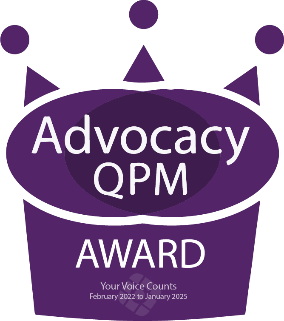 If you need support to complete this form you can get in touch by phone, email, or through our website.Our office 0191 478 6472 or freephone 0800 048 7856Please email the completed form to yvc.uk@nhs.netAlternatively, you can post the form to Your Voice Counts, Greensefield Business Centre, Mulgrave Terrace, Gateshead, NE8 1PQWe will contact you within 2 working days of receipt of your referralIf you need support to complete this form you can get in touch by phone, email, or through our website.Our office 0191 478 6472 or freephone 0800 048 7856Please email the completed form to yvc.uk@nhs.netAlternatively, you can post the form to Your Voice Counts, Greensefield Business Centre, Mulgrave Terrace, Gateshead, NE8 1PQWe will contact you within 2 working days of receipt of your referral